الدرس الرابع: المفاتيح في قواعد البياناتمفهوم الحقول المفتاحية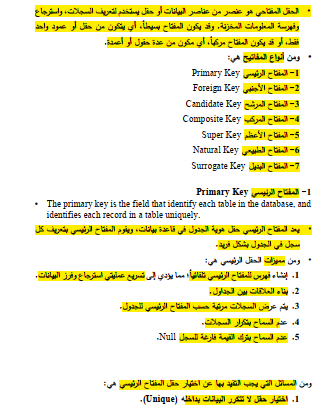 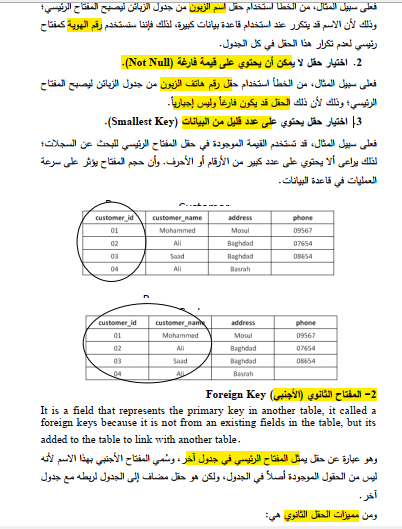 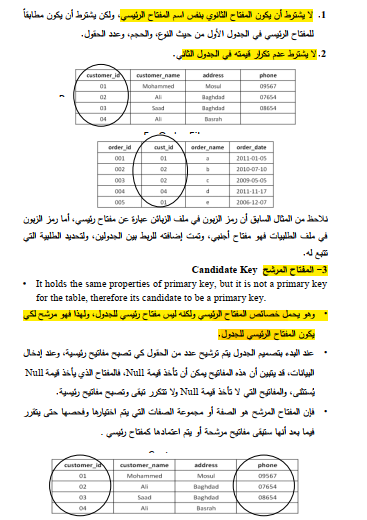 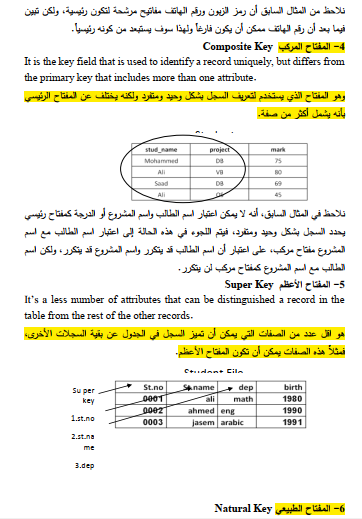 • نظام العيادات  Clinic System 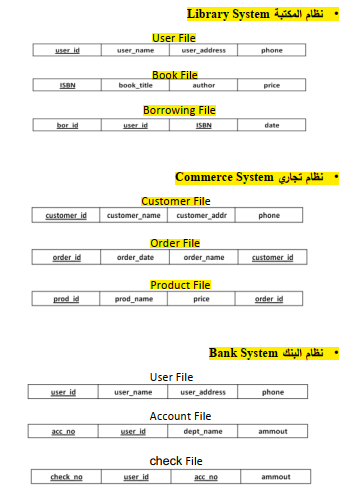 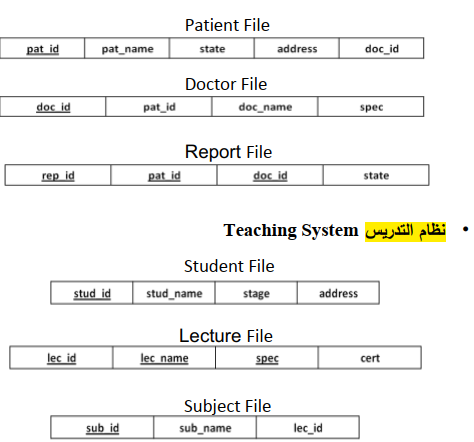 